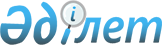 О мерах по реализации Закона Республики Казахстан от 9 июля 2004 года "О внесении изменений и дополнений в некоторые законодательные акты Республики Казахстан по вопросам интеллектуальной собственности"
					
			Утративший силу
			
			
		
					Распоряжение Премьер-Министра Республики Казахстан от 1 сентября 2004 года N 244-р. Утратило силу - распоряжением Премьер-Министра РК от 30 декабря 2004 года N 383-р (R040383)      1. Утвердить прилагаемый перечень нормативных правовых актов, принятие которых необходимо в целях реализации Закона  Республики Казахстан от 9 июля 2004 года "О внесении изменений и дополнений в некоторые законодательные акты Республики Казахстан по вопросам интеллектуальной собственности". 

      2. Министерству юстиции Республики Казахстан: 

      1) разработать и внести на утверждение Правительства Республики Казахстан проекты нормативных правовых актов согласно перечню; 

      2) в двухмесячный срок принять соответствующие ведомственные нормативные правовые акты в целях реализации Закона  Республики Казахстан "О внесении изменений и дополнений в некоторые законодательные акты Республики Казахстан по вопросам интеллектуальной собственности" и проинформировать Правительство Республики Казахстан о принятых мерах.       Премьер-Министр Утвержден                      

распоряжением Премьер-Министра         

Республики Казахстан              

от 1 сентября 2004 года N 244          

Перечень 

нормативных правовых актов, принятие которых необходимо 

в целях реализации Закона  Республики Казахстан 

от 9 июля 2004 года "О внесении изменений и дополнений 

в некоторые законодательные акты Республики Казахстан 

по вопросам интеллектуальной собственности" ____________________________________________________________________ 

 N !   Наименование    !    Форма    ! Срок       !Государственный 

п/п!   нормативного    !    акта     ! исполнения !орган, 

   !   правового       !             !            !ответственный 

   !   акта            !             !            !за исполнение 

-------------------------------------------------------------------- 

 1 !        2          !     3       !     4      !       5 

-------------------------------------------------------------------- 

 1. Об утверждении      Постановление   Сентябрь     МЮ, 

    минимальных ставок  Правительства   2004 года    Минкультуры 

    авторского          Республики 

    вознаграждения      Казахстан  2. Об утверждении      Постановление   Сентябрь     МЮ 

    перечня             Правительства   2004 года 

    оборудования и      Республики 

    материальных        Казахстан 

    носителей, 

    используемых для 

    воспроизведения 

    произведений в 

    личных целях  3. Об утверждении      Приказ          Сентябрь     МЮ 

    Инструкции по                       2004 года 

    составлению и 

    оформлению заявки 

    на выдачу 

    предварительного 

    патента, патента 

    на изобретение и 

    промышленные 

    образцы, патента 

    на полезные модели  4. О внесении          Приказ          Сентябрь     МЮ 

    изменений и                         2004 года 

    дополнений в 

    приказ  председателя 

    Комитета по правам 

    интеллектуальной 

    собственности 

    Министерства 

    юстиции Республики 

    Казахстан от 1 

    ноября 2001 года 

    N 69 "Об утвержде- 

    нии Правил подачи 

    и рассмотрения в 

    Апелляционном 

    совете возражений, 

    связанных с 

    патентованием и 

    регистрацией 

    объектов 

    промышленной 

    собственности"  5. Об утверждении      Приказ          Сентябрь     МЮ 

    формы свидетель-                    2004 года 

    ства на товарный 

    знак и формы сви- 

    детельства на 

    право пользования 

    наименования мест 

    происхождения 

    товара  6. Об утверждении      Приказ          Сентябрь     МЮ 

    формы охранного                     2004 года 

    документа и 

    удостоверения 

    автора объекта 

    промышленной 

    собственности  7. Об утверждении      Приказ          Октябрь     МЮ 

    Правил подачи и                     2004 года 

    рассмотрения 

    заявки на выдачу 

    патента на селек- 

    ционное достижение 

____________________________________________________________________ 
					© 2012. РГП на ПХВ «Институт законодательства и правовой информации Республики Казахстан» Министерства юстиции Республики Казахстан
				